Сумська міська радаVІІI СКЛИКАННЯ  XIV СЕСІЯРІШЕННЯвід  24 листопада 2021 року №  2356-МРм. СумиРозглянувши звернення громадянки, надані документи, відповідно до статей 12, 40, 79-1, частин шостої, сьомої статті 118, статей 121, 122 Земельного кодексу України, статті 50 Закону України «Про землеустрій», частини четвертої статті 15 Закону України «Про доступ до публічної інформації», ураховуючи протокол засідання постійної комісії з питань архітектури, містобудування, регулювання земельних відносин, природокористування та екології Сумської міської ради від 28.10.2021 № 39, керуючись пунктом 34 частини першої статті 26 Закону України «Про місцеве самоврядування в Україні», Сумська міська рада ВИРІШИЛА:Надати Підпалій Людмилі Миколаївні  дозвіл на розроблення проекту землеустрою щодо відведення у власність земельної ділянки за адресою:                          м. Суми, в районі вул. 1-а Продольна, на території колишнього Сумського міського об’єднання громадян власників гаражів, для індивідуальних автомобілів «Надія», земельна ділянка № 50, орієнтовною площею до 0,0021 га, для будівництва індивідуальних гаражів.Сумський міський голова                                                   Олександр ЛИСЕНКОВиконавець: Клименко Юрій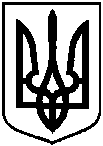 Про надання Підпалій Людмилі Миколаївні дозволу на розроблення проекту землеустрою щодо відведення у власність земельної ділянки за адресою:                                м. Суми, в районі вул. 1-а Продольна,                    на території колишнього Сумського міського об’єднання громадян власників гаражів для індивідуальних автомобілів «Надія», земельна ділянка № 50, орієнтовною площею до 0,0021 га